Министерство образования и науки Хабаровского краяКраевое государственное бюджетноепрофессиональное образовательное учреждение«Хабаровский колледж отраслевых технологий и сферы обслуживания»Методические рекомендации по формированию контрольно-оценочных средств2017Разработано краевым государственным бюджетным профессиональным образовательным учреждением «Хабаровский колледж отраслевых технологий и сферы обслуживания»Составитель: Костина А.М., заведующая учебно-методическим центромСодержание Пояснительная запискаМетодические рекомендации по формированию контрольно-оценочных средств (далее - КОС) разработаны для преподавателей краевого государственного бюджетного профессионального образовательного учреждения «Хабаровский колледж отраслевых технологий и сферы обслуживания» (далее - Колледж) с целью повышения качества учебно-методического обеспечения реализуемых образовательных программ и обеспечения системы оценки качества освоения обучающимися образовательных программ.	Методические рекомендации составлены в соответствии со следующими регламентирующими документами: Федеральным Законом от 29.12.2012 г. № 273-Ф3 «Об образовании в Российской Федерации»; Федеральным законом № 307-Ф3 от 01.12.2007 г. «О внесении изменений в отдельные законодательные акты Российской Федерации в целях предоставления объединениям работодателей права участвовать в разработке и реализации государственной политики в области профессионального образования»; Федеральными государственными образовательными стандартами среднего профессионального образования (далее - ФГОС СПО); Приказом Минобрнауки России № 464 от 14.06.2013 г. «Об утверждении Порядка организации и осуществления образовательной деятельности по образовательным программам среднего профессионального образования»; Уставом и локальными актами Колледжа.	Методические рекомендации устанавливают порядок разработки и требования к структуре, содержанию и оформлению, а также процедуру согласования, утверждения и хранения КОС для контроля сформированности знаний, умений, общих и профессиональных компетенций обучающихся по учебным дисциплинам (далее - УД), междисциплинарным курсам (далее - МДК), профессиональным модулям (далее - ПМ) программ подготовки специалистов среднего звена и программ подготовки квалифицированных рабочих и служащих (далее  – ППССЗ/ППКРС), реализуемых в Колледже.	В соответствии с требованиями ФГОС СПО для аттестации обучающихся на соответствие их персональных достижений поэтапным требованиям соответствующей ППССЗ/ППКРС Колледж создает КОС для проведения текущего контроля знаний, промежуточной аттестации и ГИА обучающихся.	Текущий контроль знаний осуществляется в ходе повседневной учебной работы по курсу УД, МДК, ПМ преподавателем (мастером производственного обучения). Данный вид контроля стимулирует у обучающихся стремление к систематической самостоятельной работе по изучению УД, МДК, ПМ и овладению профессиональными и общими компетенциями.	Промежуточная аттестация обучающихся осуществляется в рамках завершения изучения данной УД, МДК, ПМ и позволяет определить качество и уровень ее (его) освоения. Предметом оценки освоения являются умения и знания, общие и профессиональные компетенции.	Промежуточная аттестация обучающихся по учебной и производственной практикам осуществляется в рамках учебной и производственной практик. Предметом оценки по учебной и производственной практике являются профессиональные компетенции. В отдельных случаях по итогам производственной практики (чаще) и учебной (реже) возможна проверка сформированности общих компетенций.	Промежуточная аттестация обучающихся по ПМ в целом осуществляется в форме экзамена (квалификационного) и позволяет определить готовность к выполнению соответствующего вида профессиональной деятельности и обеспечивающих его профессиональных компетенций, а также развитие общих компетенций, предусмотренных для ППССЗ/ППКРС в целом. Условием допуска к экзамену (квалификационному) является успешное освоение обучающимися всех элементов программы ПМ: теоретической части модуля (МДК) и практик.	При помощи контрольно-оценочных средств осуществляется контроль и управление процессом приобретения обучающимися необходимых знаний, умений, практического опыта и компетенций, определенных ППССЗ/ППКРС по соответствующему направлению подготовки в качестве результатов освоения ПМ, УД.	Непосредственным исполнителем разработки комплектов КОС по УД, МДК, ПМ является преподаватель и мастер производственного обучения по соответствующему профилю профессиональной подготовки. Комплект КОС может разрабатываться творческой группой авторов по поручению председателя предметно-цикловой комиссии/методической комиссии (далее – ПЦК/МК).Ответственность за разработку комплектов КОС по УД, МДК, ПМ несет председатель ПЦК/МК.	При составлении, согласовании и утверждении КОС должно быть обеспечено его соответствие:- ФГОС СПО по соответствующему направлению подготовки;- аналогу профессионального стандарта (при наличии);- квалификационным характеристикам;- ППССЗ/ППКРС и учебному плану соответствующей профессии/специальности СПО;- программе УД, МДК, ПМ реализуемым в соответствии с ФГОС СПО.Структура и содержание контрольно-оценочных средств	Оценочные средства, сопровождающие реализацию каждой ППССЗ/ППКРС, должны быть разработаны для проверки качества формирования компетенций и являться действенным средством не только оценки, но и обучения.	Каждый КОС должен обеспечивать проверку освоения конкретных компетенций и (или) их элементов (знаний, умений).	Структурными элементами КОС для проведения текущего контроля знаний, умений, компетенций по УД, МДК являются (Приложение 1):Титульный лист;Лист согласования с заместителем директора по учебной работе/руководителем отделения ПКРС и председателем ПЦК/МК;Содержание КИМ;Задания для текущего контроля;Алгоритм выполнения заданий;Критерии оценивания заданий;Источники основной и дополнительной литературы.	Структурными элементами КОС для проведения промежуточной аттестации по УД, МДК являются (Приложение 2):Титульный лист;Лист согласования с заместителем директора по учебной работе/руководителем отделения ПКРС и председателем ПЦК/МК;Паспорт комплекта контрольно-оценочных средств;Задания для проведения экзамена (зачета, дифференцированного зачета);Алгоритм выполнения заданий;Критерии оценки выполненных заданий;Список основных и дополнительных источников;Пакет экзаменатора.	Структурными элементами КОС для проведения промежуточной аттестации по ПМ являются (Приложение 3):Титульный лист;Лист согласования с заместителем директора по учебной работе/руководителем отделения ПКРС, председателем ПЦК/МК и работодателем;Общие положения;Формы контроля и оценивания элементов ПМ;Результаты освоения ПМ, подлежащие проверке на экзамене (квалификационном);Алгоритм выполнения заданий;Критерии оценки выполненных заданий;Список основных и дополнительных источников;Оценка освоения теоретического курса ПМ;Требования к дифференцированному зачету по учебной и (или) производственной практике;Структура контрольно-оценочных средств для экзамена (квалификационного);Пакет экзаменатора;Защита портфолио.	Стандартизированные задания тестовой формы для проведения промежуточной аттестации оформляются с учетом следующих требований:текстовый редактор MSWord, формат файла - doc;текст файла с набором заданий по теме должен иметь специальную разметку, в которой различаются: текст задания, верный ответ;в комплекте тестовых заданий желательно использовать все формы тестовых заданий, а именно: выбор одного варианта ответа из предложенного множества, выбор нескольких верных вариантов ответа из предложенного множества, задания на установление соответствия, задание на установление правильной последовательности, задание на заполнение пропущенного ключевого слова (открытая форма задания), графическая форма тестового задания;на каждый проверяемый учебный элемент по теме должно быть не менее одного тестового задания.	КОС оформляется шрифтом Times NewRoman размером 12-10 пт через одинарный интервал с полями по 2,0 см со всех сторон.Приложение 1Министерство образования и науки Хабаровского края Краевое государственное бюджетное профессиональное образовательное учреждение «Хабаровский колледж отраслевых технологий и сферы обслуживания»Контрольно-оценочные материалы для проведения текущей аттестациипо учебной дисциплине, междисциплинарному курсу«	»Специальность/профессия:	Хабаровск2017Разработчик:Ф.И.О., преподаватель краевого государственного бюджетного профессионального образовательного учреждения «Хабаровский колледж отраслевых технологий и сферы обслуживания»Паспорт контрольно-оценочных средств для проведения текущей аттестацииСпециальность/профессия:Учебная дисциплина, междисциплинарный курс:В результате освоения учебной дисциплины обучающийся должен знать/понимать:В результате освоения учебной дисциплины обучающийся должен уметь:План-график проведения контрольно-оценочных мероприятий на весьсрок изучения дисциплиныКомплект тестов: Тема №1 Тест № 1 Критерии оценивания тестовых заданий:Оценка «5» - _ ответов;Оценка «4» - _ ответов;Оценка «3» - _ ответов;Оценка «2» - _  ответов и менее.Тематика сообщений: Тема № 1 Тема № 2Критерии оценивания сообщения по теме:- оценка «5» ставится при условии раскрытия темы и полных ответов на дополнительные вопросы;- оценка «4» ставится при условии раскрытия темы и недостаточно полных ответов на дополнительные вопросы;- оценка «3» ставится при условии не полного раскрытия темы и недостаточно полных ответов на дополнительные вопросы;- оценка «2» ставится при условии не полного раскрытия темы и невозможности ответов на дополнительные вопросы или полного отсутствия выполненной работы.Комплект контрольных работ Тема №2Критерии оценивания тестовых заданий:Оценка «5» - _ ответов;Оценка «4» - _ ответов;Оценка «3» - _ ответов;Оценка «2» - _  ответов и менее.Требования к презентации: Количество слайдов от 8 до 10.- оценка «5» ставится при условии раскрытия темы и полных ответов на дополнительные вопросы;- оценка «4» ставится при условии раскрытия темы и недостаточно полных ответов на дополнительные вопросы;- оценка «3» ставится при условии не полного раскрытия темы и недостаточно полных ответов на дополнительные вопросы;- оценка «2» ставится при условии не полного раскрытия темы и невозможности ответов на дополнительные вопросы или полного отсутствия выполненной работы.Приложение 2Министерство образования и науки Хабаровского края Краевое государственное бюджетное профессиональное образовательное учреждение «Хабаровский колледж отраслевых технологий и сферы обслуживания»Комплект оценочных средств для проведения промежуточной аттестациипо учебной дисциплине, междисциплинарному курсу«	»Специальность/профессия:	Хабаровск2017Разработчики:Ф.И.О., преподаватель краевого государственного бюджетного профессионального образовательного учреждения «Хабаровский колледж отраслевых технологий и сферы обслуживания»Паспорт комплекта оценочных средствОбласть применения комплекта оценочных средствКомплект оценочных средств предназначен для оценки результатов освоения (наименование учебной дисциплины, междисциплинарного курса- указывается в соответствии с ФГОС СПО)Таблица 1Комплект оценочных средствЗадания для проведения экзамена, дифференцированного зачета, зачета (оставить нужную форму промежуточной аттестации)ЗАДАНИЕ (теоретическое или практическое - указать) №Текст задания:	Условия выполнения заданияМесто (время) выполнения задания (например, на учебной/ производственной практике, в цеху организации (предприятия), мастерской ОУ (ресурсного центра), на полигоне, в учебной фирме и т.п.):	Максимальное время выполнения задания:	мин./час.Вы можете воспользоваться (указать используемое оборудование (инвентарь), расходные материалы, литературу и другие источники, информационно-коммуникационные технологии и проч.)Указать другие (дополнительные) характеристики, отражающие сущность задания: в реальных (модельных) условиях профессиональной деятельностиПодготовка и защита проекта:Тема проекта: Основные требования:Тематика проекта должна соответствовать содержанию профессионального модуля и быть согласована с руководителем.Требования к структуре и оформлению проекта: 	.Требования к защите проекта:	.Подготовка и защита портфолиоПеречень документов, входящих в портфолио;- Основные требования к оформлению портфолио:- Требования к презентации и защите портфолио:Пакет экзаменатораПриложение 2Министерство образования и науки Хабаровского края Краевое государственное бюджетное профессиональное образовательное учреждение «Хабаровский колледж отраслевых технологий и сферы обслуживания»Комплект контрольно-оценочных средств по профессиональномумодулю(название)программы подготовки специалистов среднего звена (ППССЗ) или программы подготовки квалифицированных рабочих и служащих (ППКРС)по специальности/профессии(код, название)Хабаровск2017Разработчики:Ф.И.О., преподаватель краевого государственного бюджетного профессионального образовательного учреждения «Хабаровский колледж отраслевых технологий и сферы обслуживания»Рецензенты от работодателя:(место работы) (занимаемая должность) (инициалы, фамилия)Общие положенияРезультатом освоения профессионального модуля является готовность обучающегося к выполнению вида профессиональной деятельности и составляющих его профессиональных компетенций, а также общие компетенции, формирующиеся в процессе освоения ППССЗ (ППКРС) в целом. Формой аттестации по профессиональному модулю является экзамен (квалификационный). Итогом экзамена является однозначное решение: «вид профессиональной деятельности освоен/не освоен».Указать предпочтительную форму проведения экзамена: выполнение кейс-заданий, защита курсового проекта (для технических специальностей). В случае проведения экзамена в форме защиты курсового проекта может возникнуть необходимость дополнительной проверки сформированности отдельных компетенций. Для этого следует предусмотреть соответствующие задания.Формы контроля и оценивания элементов профессионального модуляРезультаты освоения модуля, подлежащие проверке на экзамене (квалификационном)В результате аттестации по профессиональному модулю осуществляется комплексная проверка следующих профессиональных и общих компетенций:Таблица 2.1Требования к портфолиоТип портфолио	(портфолио документов,портфолио работ, рефлексивный портфолио, смешанный тип портфолио).Общие компетенции, для проверки которых используется портфолио:Профессиональные компетенции, для проверки которых используется портфолио (если есть такие):Оценка освоения теоретического курса профессионального модуляТиповые задания для оценки освоения МДК 1:1)2)n)Типовые задания для оценки освоения МДК n:1)2)n)При составлении заданий необходимо иметь в виду, что оценивается профессионально значимая для освоения вида профессиональной деятельности информация, направленная на формирование профессиональных и общих компетенций, указанных в разделе 2 настоящего макета. Задания должны носить практико-ориентированный комплексный характер.Требования к дифференцированному зачету по учебной и (или) производственной практике:Дифференцированный зачет по учебной и (или) производственной практике выставляется на основании данных аттестационного листа (характеристики профессиональной деятельности обучающегося/студента на практике) с указанием видов работ, выполненных обучающимся во время практики, их объема, качества выполнения в соответствии с технологией и (или) требованиями организации, в которой проходила практика.Форма аттестационного листа(характеристика профессиональной деятельности студента/обучающегося во время учебной/производственной практики)ФИО студента/обучающегося, № группы, специальность/профессияМесто проведения практики (организация), наименование, юридический адрес	Время проведения практики	Виды и объем работ, выполненные студентами/обучающимся во время практики:Качество выполнения работ в соответствии с технологией и (или) требованиями организации, в которой проходила практика:Дата Подписи руководителя практики,ответственного лица организации.Структура контрольно-оценочных средств для экзамена (квалификационного)Задания к Экзамену формируются 3 способами:Задания, ориентированные на проверку освоения вида деятельности (всего модуля) в целом.Задания, проверяющие освоение группы компетенций, соответствующих определенному разделу модуля.Задания, проверяющие освоение отдельной компетенции внутри ПМ.ПАСПОРТ5.1.Назначение:КОС предназначен для контроля и оценки результатов освоенияпрофессионального модуля	(название)по специальности/ профессии	(название)код специальности/ профессии	5.2. Профессиональная (ые) компетенция (и):Общие компетенции:ЗАДАНИЕ ДЛЯ ЭКЗАМЕНУЮЩЕГОСЯ. Вариант №ИнструкцияВнимательно прочитайте задание.Вы можете воспользоваться (указать, чем) Время выполнения задания - 	Задание: Текст задания:ПАКЕТ ЭКЗАМЕНАТОРАIIIа. УСЛОВИЯКоличество вариантов задания для экзаменующегося – Время выполнения задания - Оборудование: Список источников для обучающегося:Учебники: ... (не менее 5 из 10указанных).Методические пособия: ... (неменее 5 из 10указанных).Справочная литература: ...(не менее 5 из 10указанных).IIIб. КРИТЕРИИ ОЦЕНКИВыполнение задания:- обращение в ходе задания к информационным источникам;- рациональное распределение времени на выполнение задания(обязательно наличие следующих этапов выполнения задания: ознакомление с заданием и планирование работы; получение информации; подготовка продукта; рефлексия выполнения задания и коррекция подготовленного продукта перед сдачей).Подготовленный продукт/осуществленный процесс:Характеристика продукта/процесса (критерии оценки: описание эталона качества; заданного алгоритма; этапов процесса выполнения задания и т.п.) и отметка о выполнении/невыполнении.Возможно использование одной из таблиц:Устное обоснование результатов работы (если требуется):Описание критериев, по которым должно быть дано обоснование:Защита портфолио (если включено в экзамен (квалификационный)Тип портфолио	(портфолио документов,портфолио работ, рефлексивный портфолио, смешанный тип портфолио)Проверяемые результаты обучения:		Критерии оценки:Оценка портфолиоОценка защитыРАССМОТРЕНО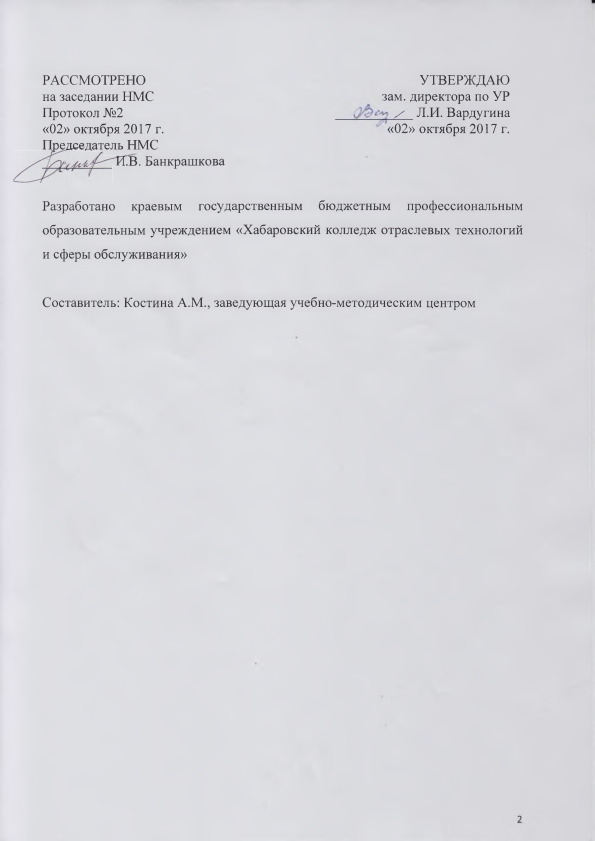 на заседании НМСПротокол №2«02» октября 2017 г.Председатель НМС__________ И.В. БанкрашковаУТВЕРЖДАЮзам. директора по УР___________ Л.И. Вардугина«02» октября 2017 г.Пояснительная записка4Структура и содержание контрольно-оценочных средств7Приложения 9РАССМОТРЕНОна заседании ПЦК (МК) _____________«___» ______ 201_Протокол №	Председатель ________			»	201	УТВЕРЖДАЮ___________зам. директора по УР (руководительотделения ППКРС)«___» ______ 201_КонтролируемыедидактическиеединицыВид контроляФорма контроля и оценкиТема 1Входной контроль ТестированиеТема 2Текущий контрольКонтрольная работаТема 3Текущий контрольТематический диктантТема 4Текущий контрольПрактическая работаТема 5Текущий контрольЛабораторная работаТема 6Текущий контрольИндивидуальное домашнее заданиеТема 7Текущий контрольСообщение по темеТема 8Текущий контрольЗащита рефератаТема 9Текущий контрольМини-проектТема 10Текущий контрольПрезентация по темеРАССМОТРЕНОна заседании ПЦК (МК) _____________«___» ______ 201_Протокол №	Председатель ________			»	201	УТВЕРЖДАЮ___________зам. директора по УР (руководительотделения ППКРС)«___» ______ 201_Результаты освоения (объекты оценивания)Основные показатели оценки результата и их критерииТип задания; № заданияФорма аттестации (в соответствии с учебным планом)ПАКЕТ ЭКЗАМЕНАТОРАПАКЕТ ЭКЗАМЕНАТОРАПАКЕТ ЭКЗАМЕНАТОРАЗадание (указывается тип задания (теоретическое, практическое), содержание, номер задания и его краткое содержание)Задание (указывается тип задания (теоретическое, практическое), содержание, номер задания и его краткое содержание)Задание (указывается тип задания (теоретическое, практическое), содержание, номер задания и его краткое содержание)Результаты освоение (объекты оценки)Критерии оценки результата(в соответствии с разделом 1 «Паспорт комплекта контрольно-оценочных средств)Отметка о выполненииУсловия выполнения задания - Время выполнения задания мин./час. (если оно нормируется)- Требования охраны труда: (инструктаж по технике безопасности, спецодежда)- Оборудование:- Список источников для экзаменующихся (справочная, методическая литература)- Список источников для экзаменатора (нормативная, методическая и др.)Условия выполнения задания - Время выполнения задания мин./час. (если оно нормируется)- Требования охраны труда: (инструктаж по технике безопасности, спецодежда)- Оборудование:- Список источников для экзаменующихся (справочная, методическая литература)- Список источников для экзаменатора (нормативная, методическая и др.)Условия выполнения задания - Время выполнения задания мин./час. (если оно нормируется)- Требования охраны труда: (инструктаж по технике безопасности, спецодежда)- Оборудование:- Список источников для экзаменующихся (справочная, методическая литература)- Список источников для экзаменатора (нормативная, методическая и др.)РАССМОТРЕНОна заседании ПЦК (МК) _____________«___» ______ 201_Протокол №	Председатель ________			»	201	УТВЕРЖДАЮ___________ Зам. директора по УР (руководительотделения ППКРС)«___» ______ 201_Элемент модуляФорма контроля и оцениванияФорма контроля и оцениванияЭлемент модуляПромежуточнаяаттестацияТекущий контрольМДК .01.01.МДК nУППППрофессиональные и общие компетенции, которые возможно сгруппировать для проверкиПоказатели оценки результатаПК 1. Определять цели, задачи и планировать работу с родителями.ОК 2. Организовывать собственную деятельность, определять методы решения профессиональных задач, оценивать их эффективность и качество.ОК. 4. Осуществлять поиск, анализ и оценку информации, необходимой для постановки и решения профессиональных задач, профессионального и личностного развития.Соответствие подготовленного плана консультации требуемым критериям; Обоснованность выбора вида, методов и приемов консультирования; Обоснованность выбора и оптимальность состава источников, необходимых для решения поставленной задачи; Рациональное распределение времени на все этапы решения задачи Совпадение результатов самоанализа и экспертного анализа разработанного плана.Освоенные ПКПоказатель оценки результатаОценкаДаНетНаименование компетенцииВыполнилНе выполнилНаименование критериев оценки компетенцииКоды проверяемых компетенцийПоказатели оценки результатаОценка (да / нет)Коды проверяемых компетенцийПоказатели оценки результатаОценка (да / нет)Коды проверяемых компетенцийПоказатели оценки результатаОценка (да / нет)